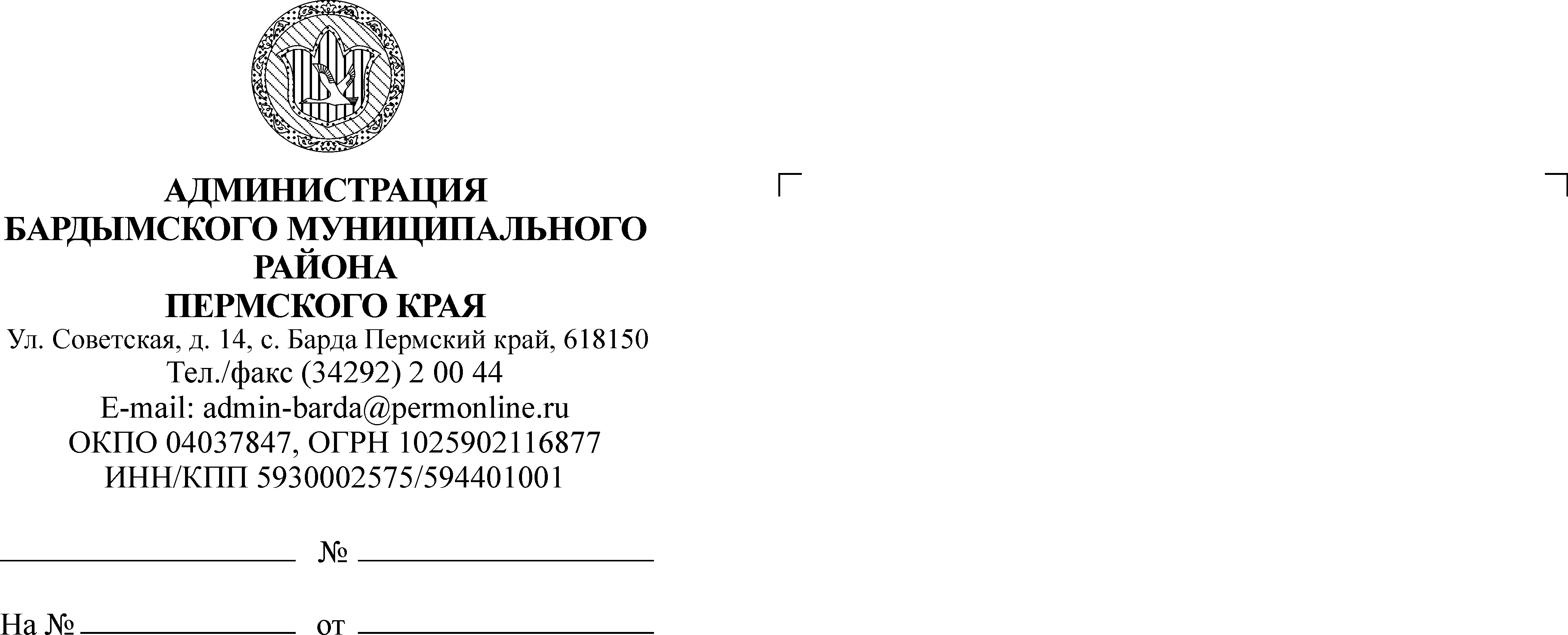 ДУМАБАРДЫМСКОГО МУНИЦИПАЛЬНОГО ОКРУГАПЕРМСКОГО КРАЯВОСЬМОЕ ЗАСЕДАНИЕРЕШЕНИЕ24.12.2020									           № 89О внесении изменений в генеральный планБардымского сельского поселенияБардымского муниципального района,утвержденный решением ЗемскогоСобрания Бардымского муниципальногорайона Пермского края от 22.12.2015 № 40В соответствии со статьей 16 Федерального закона от 06.10.2003 №131-ФЗ «Об общих принципах организации местного самоуправления в Российской Федерации», ст. ст. 9, 23, 24, 25 Градостроительного кодекса Российской Федерации, Уставом Бардымского муниципального района, Дума Бардымского муниципального округа Пермского краяРЕШАЕТ:1. Внести в Генеральный план Бардымского сельского поселения Бардымского муниципального района, утвержденный решением Земского Собрания Бардымского муниципального района Пермского края от 22.12.2015 № 40, следующие изменения:1.1. Расширить границы территориальной зоны ЖЛ (зона застройки индивидуальными жилыми домами) в отношении земельных участков с кадастровыми номерами 59:13:0060246:226, 59:13:0060246:227, путем уменьшения территориальной зоны СХ (зона сельскохозяйственного использования), согласно приложению № 1 к настоящему решению;1.2.Расширить границы территориальной зоны ЖЛ (зона застройки индивидуальными жилыми домами) в отношении земельных участков в кадастровом квартале 59:13:0060238, согласно приложению № 2 к настоящему решению;1.3.Расширить границы территориальной зоны ЖЛ (зона застройки индивидуальными жилыми домами) в отношении земельных участков в кадастровом квартале 59:13:0060176, согласно приложениям № 3,4 к настоящему решению;1.4.Расширить границы территориальной зоны ЖЛ (зона застройки индивидуальными жилыми домами) в отношении земельных участков в кадастровом квартале 59:13:0060177, согласно приложению № 5 к настоящему решению;1.5.Расширить границы территориальной зоны ЖЛ (зона застройки индивидуальными жилыми домами) в отношении земельных участков в кадастровом квартале 59:13:0060213, согласно приложению № 6 к настоящему решению;1.6.Расширить границы территориальной зоны ЖЛ (зона застройки индивидуальными жилыми домами) в отношении земельного участка в кадастровом квартале 59:13:0060162:15, согласно приложению № 7 к настоящему решению;1.7.Расширить границы территориальной зоны ЖЛ (зона застройки индивидуальными жилыми домами) в отношении земельных участков в кадастровом квартале 59:13:0060168, согласно приложению № 8 к настоящему решению.2. Поручить Администрации Бардымского муниципального района в установленные сроки направить утвержденные внесенные изменения в Генеральный план Бардымского сельского поселения Бардымского муниципального района Пермского края в Правительство Пермского края.3. Опубликовать настоящее решение в газете «Тан» («Рассвет») и разместить на официальном сайте Бардымского муниципального района Пермского края.4. Настоящее решение вступает в силу со дня подписания.5. Контроль исполнения настоящего решения возложить на председателя постоянной комиссии по социальной политике Габдулхакову З.С.Председатель ДумыБардымского муниципального округа                                                       И.Р.Вахитов                                 				              	Глава муниципального округа -  глава Администрации Бардымскогомуниципального округа        	      Х.Г.Алапанов25.12.2020Приложение № 1к решению Думы Бардымского муниципального округаот 24.12.2020 № 89Схема внесения изменений в схему функционального зонирования с.БардаГенерального плана Бардымского сельского поселения Бардымского муниципального районаСуществующее изображение (в отношении земельных участков с кадастровыми номерами: 59:13:0060246:226, 59:13:0060246:227)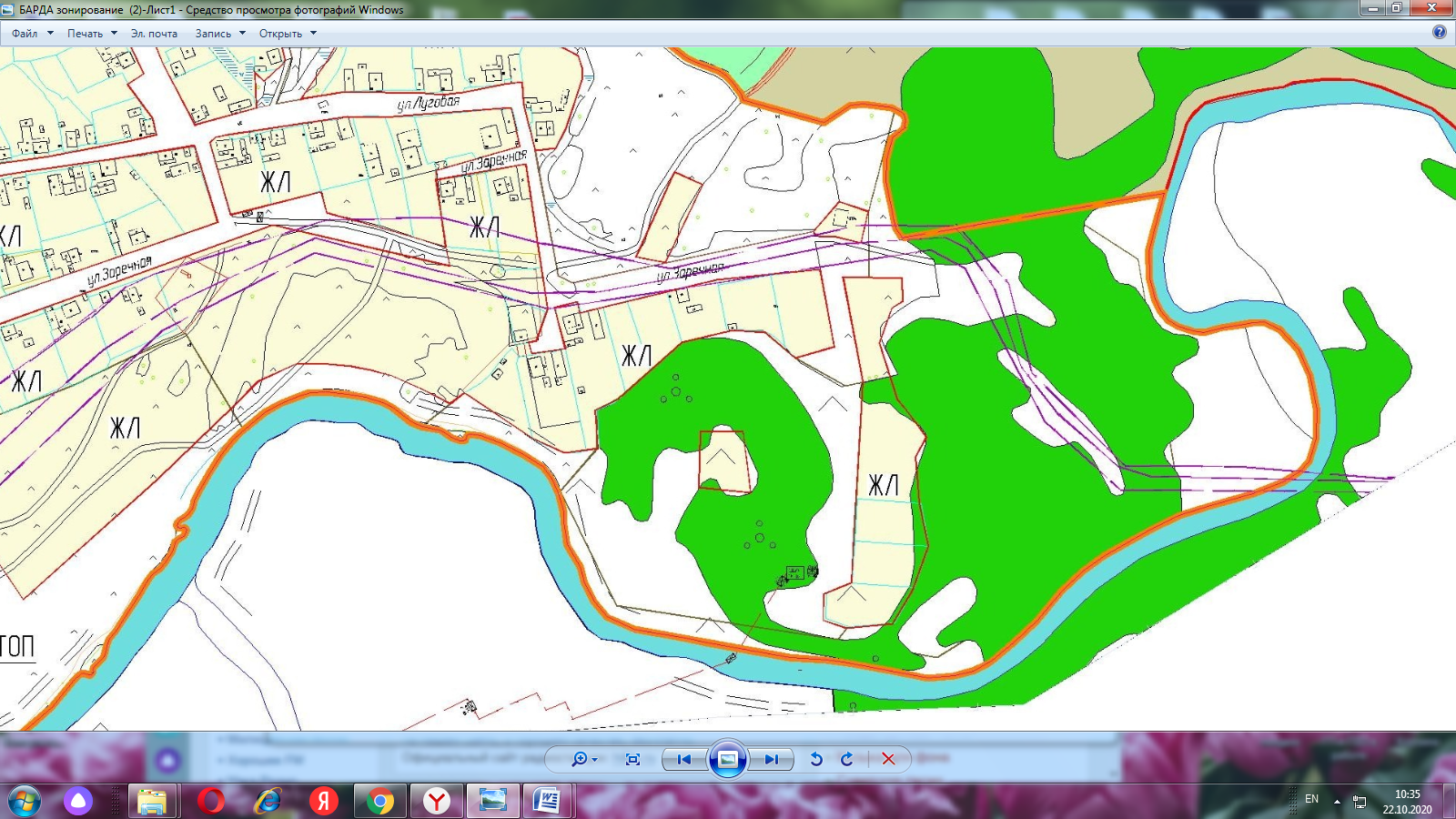 Вносимые изменения Приложение № 2к решению Думы Бардымского муниципального округаот 24.12.2020 № 89Схема внесения изменений в схему функционального зонирования с.БардаГенерального плана Бардымского сельского поселения Бардымского муниципального районаСуществующее изображение (в отношении части кадастрового квартала 59:13:0060238)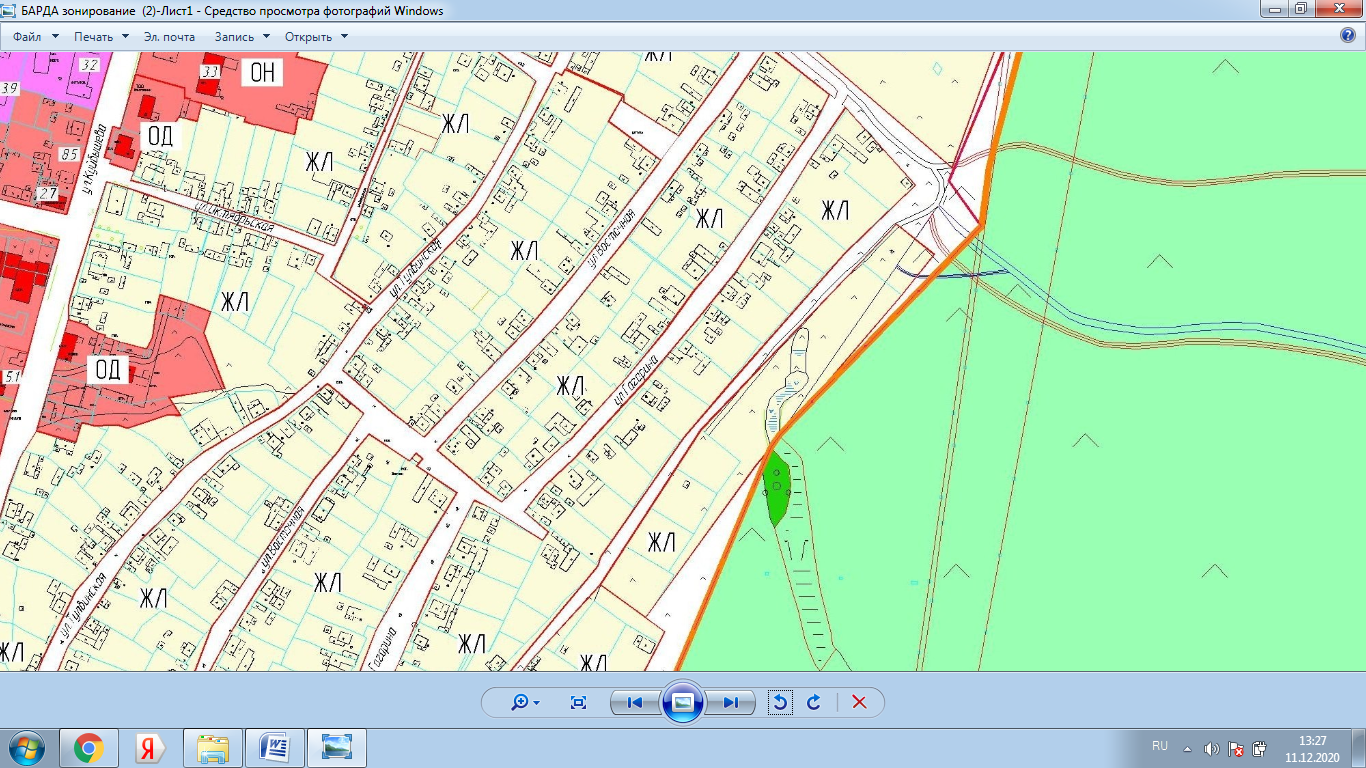 Вносимые изменения Приложение № 3к решению Думы Бардымского муниципального округаот 24.12.2020 № 89Схема внесения изменений в схему функционального зонирования с.БардаГенерального плана Бардымского сельского поселения Бардымского муниципального районаСуществующее изображение (в отношении земельных участков в кадастровом квартале59:13:0060176)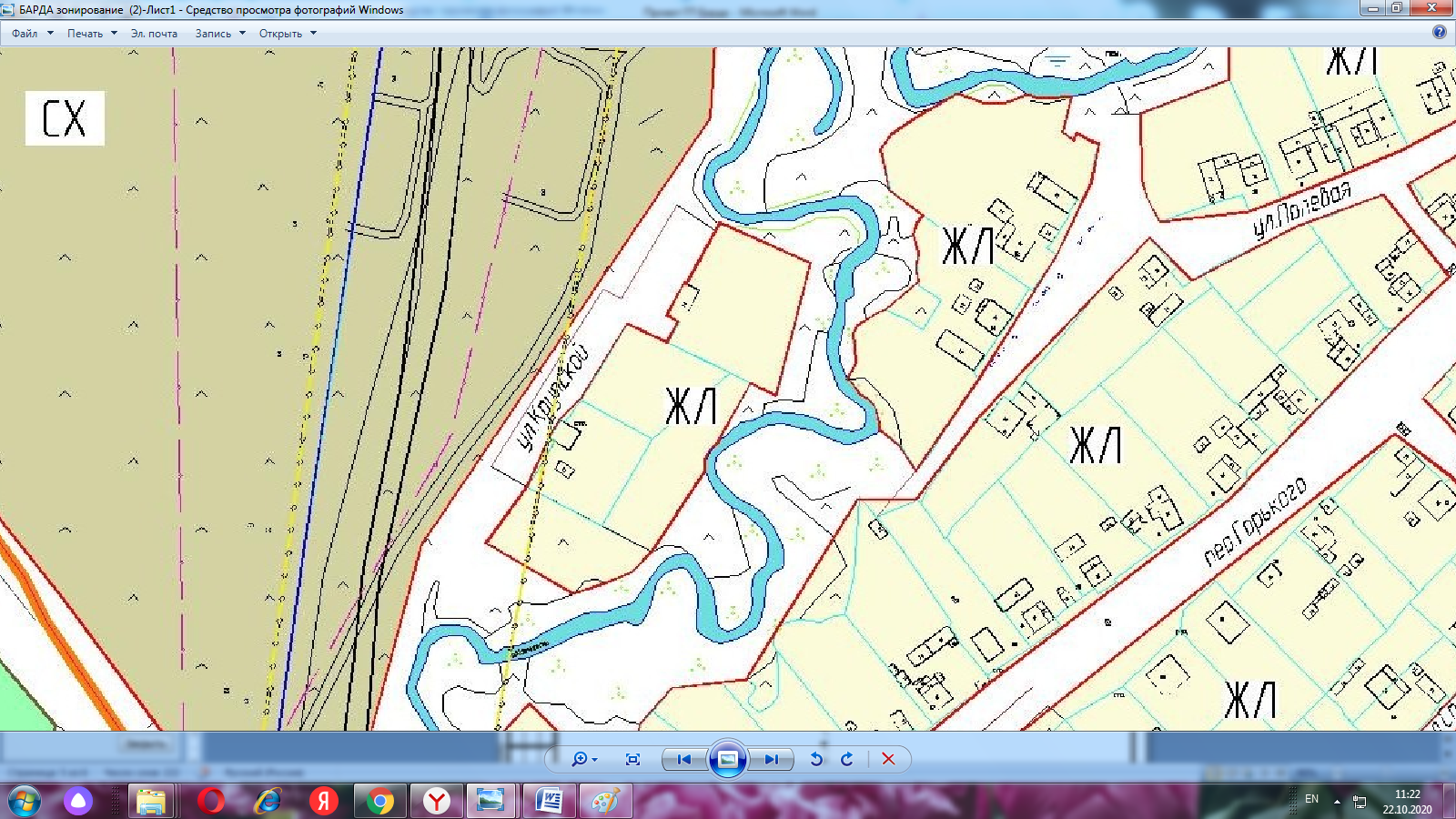 Вносимые изменения Приложение № 4к решению думы Бардымского муниципального округаот 24.12.2020 № 89Схема внесения изменений в схему функционального зонирования с.БардаГенерального плана Бардымского сельского поселения Бардымского муниципального районаСуществующее изображение (в отношении земельных участков в кадастровом квартале59:13:0060176)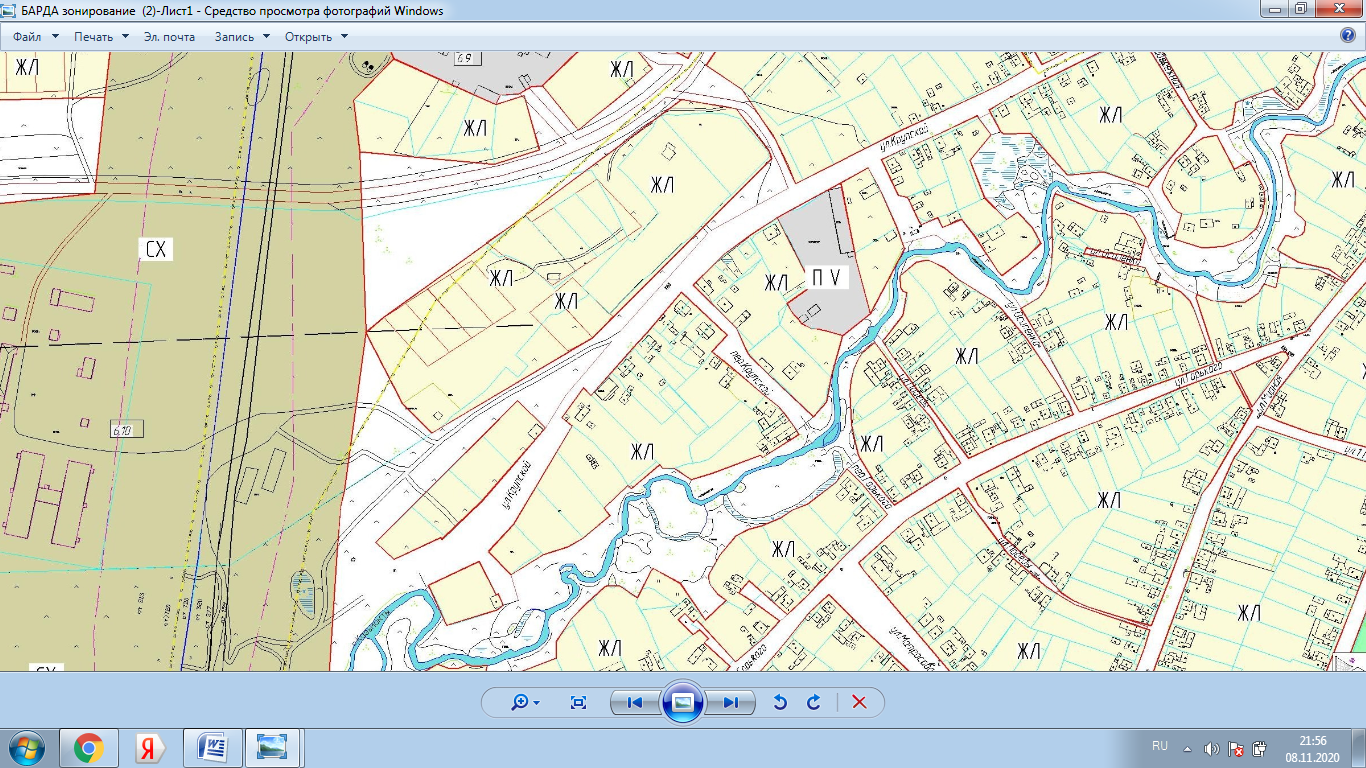 Вносимые измененияПриложение № 5к решению Думы Бардымского муниципального округаот 24.12.2020 № 89Схема внесения изменений в схему функционального зонирования с.БардаГенерального плана Бардымского сельского поселения Бардымского муниципального районаСуществующее изображение(в отношении кадастрового квартала59:13:0060177)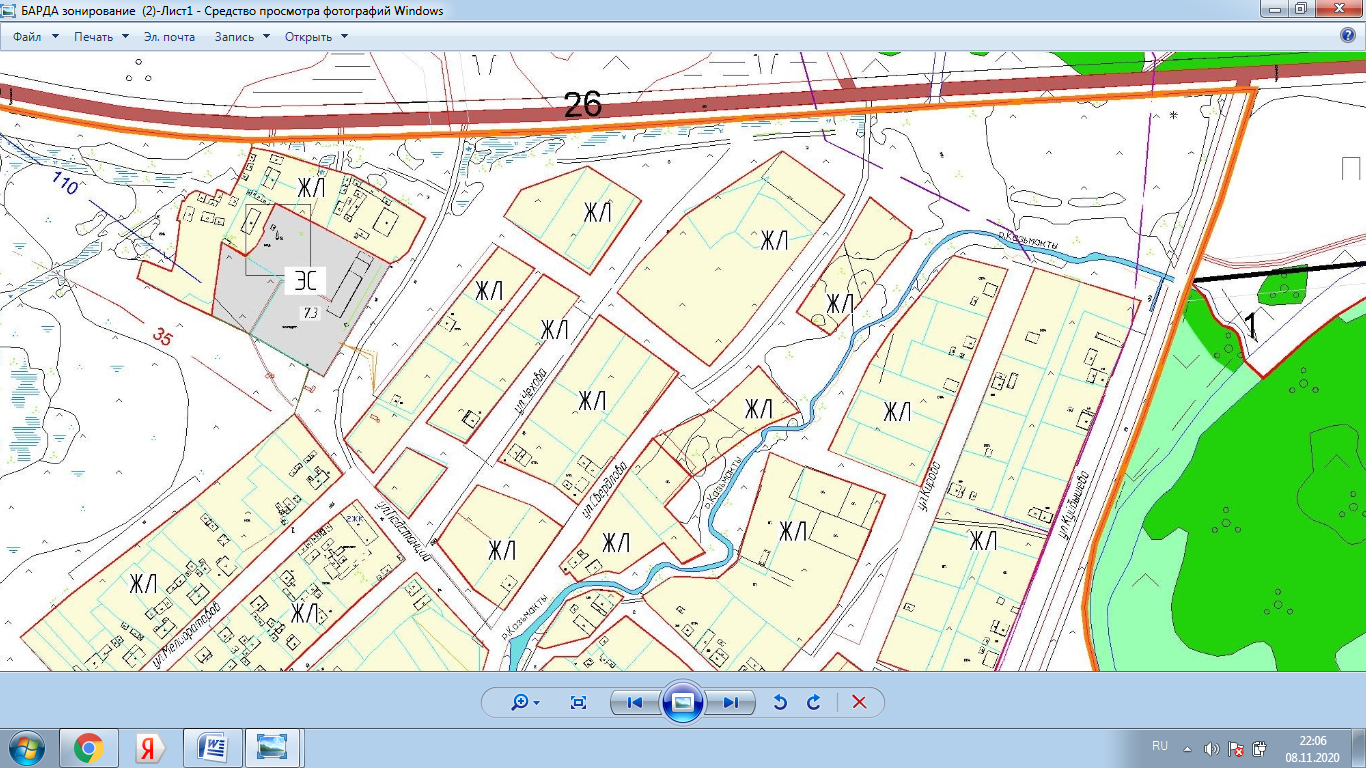 Вносимые измененияПриложение № 6к решению Думы Бардымского муниципального округаот 24.12.2020 № 89Схема внесения изменений в схему функционального зонирования с.БардаГенерального плана Бардымского сельского поселения Бардымского муниципального районаСуществующее изображение (в отношении кадастрового квартала 59:13:0060213)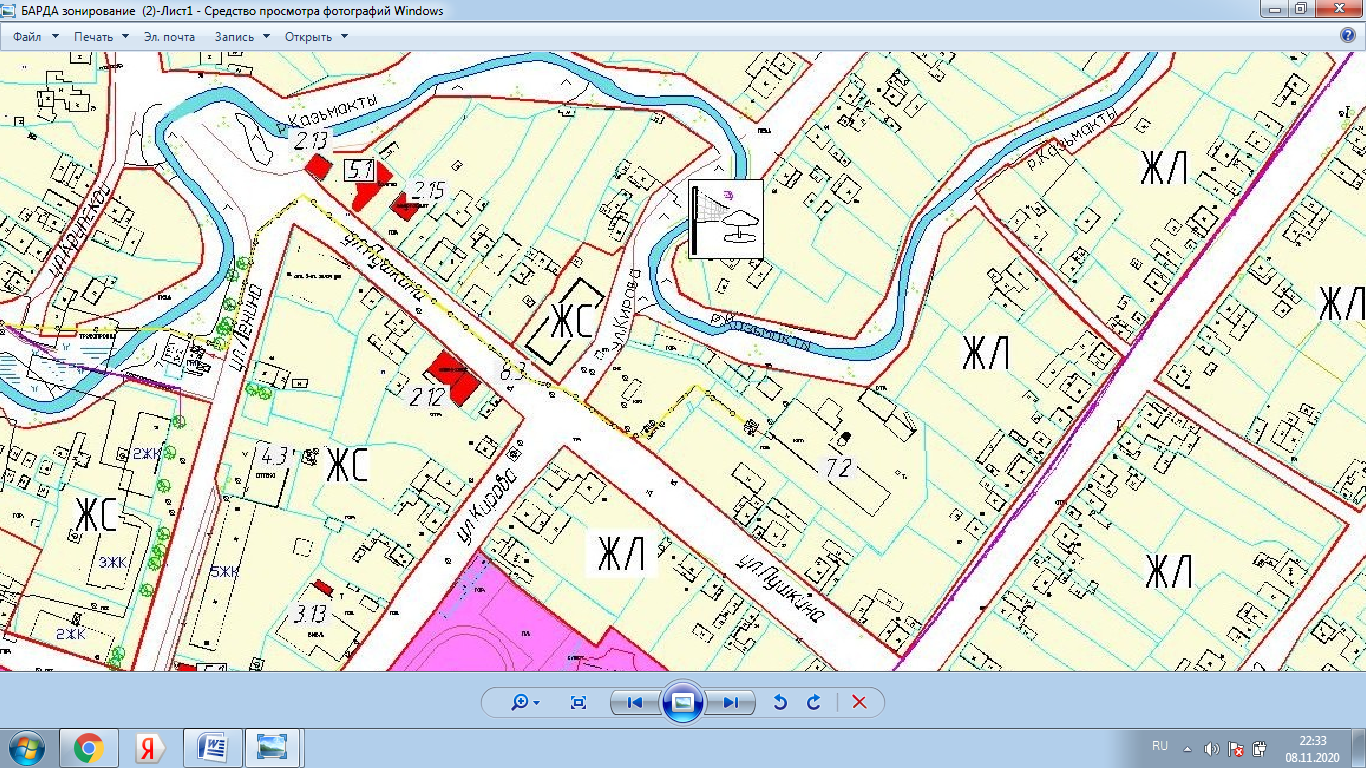 Вносимые измененияПриложение № 7к решению думы Бардымского муниципального округаот 24.12.2020 № 89Схема внесения изменений в схему функционального зонирования с.БардаГенерального плана Бардымского сельского поселения Бардымского муниципального районаСуществующее изображение (в отношении земельного участкас кадастровым номером59:13:0060162:15)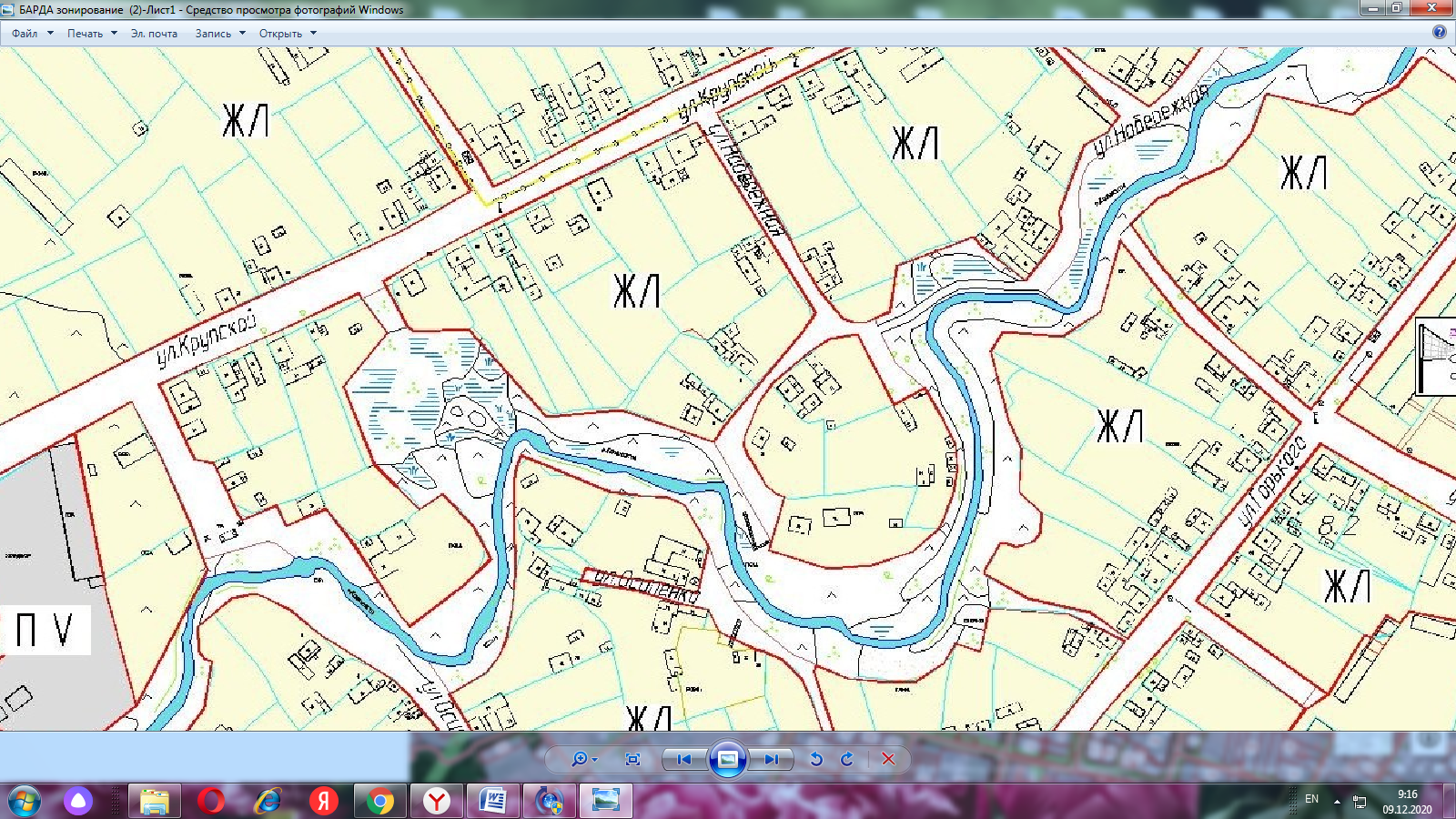 Вносимые измененияПриложение № 8к решению Думы Бардымского муниципального округаот 24.12.2020 № 89Схема внесения изменений в схему функционального зонирования с.БардаГенерального плана Бардымского сельского поселения Бардымского муниципального районаСуществующее изображение (в отношении земельных участков в кадастровом квартале59:13:0060168)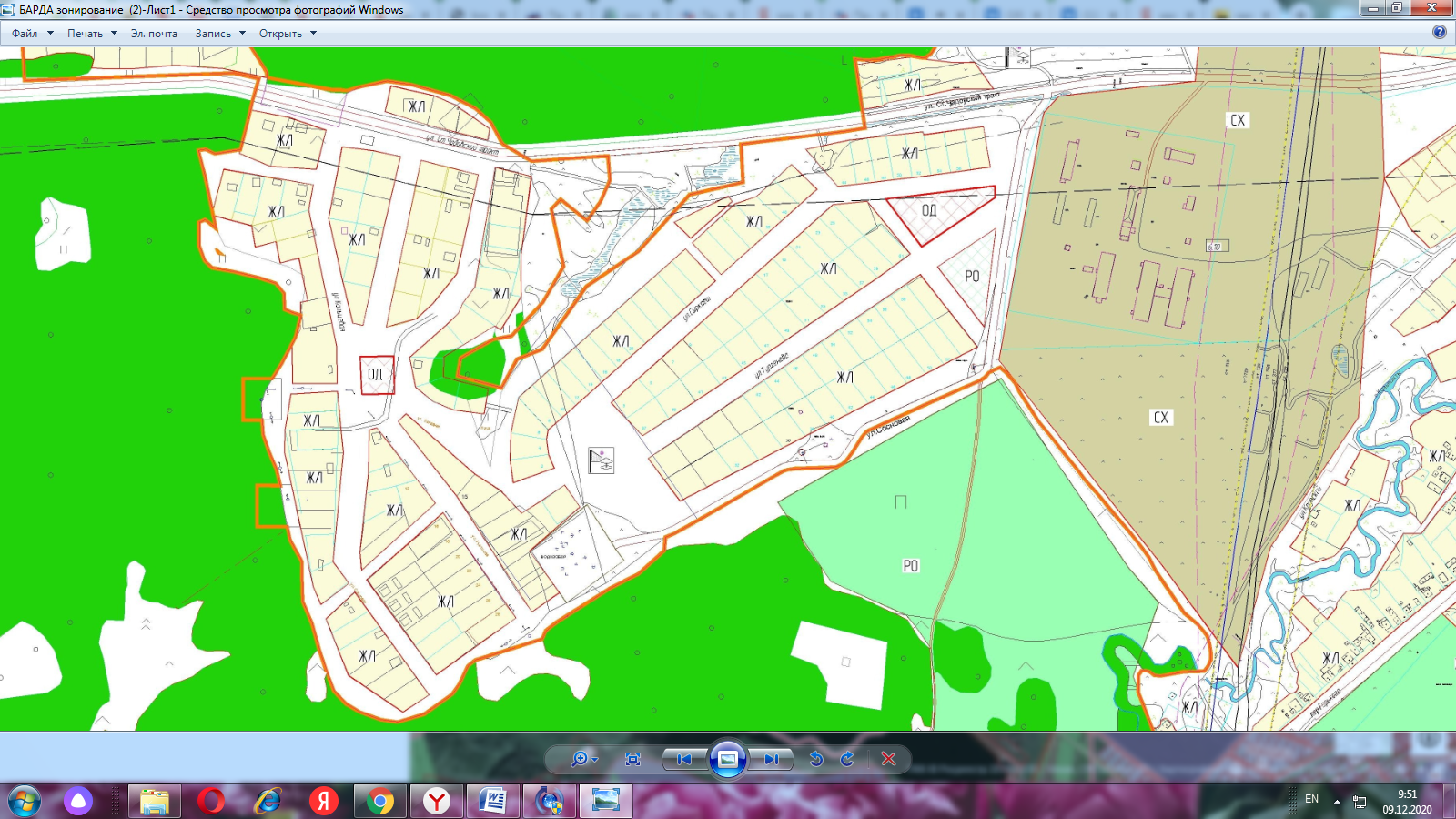 Вносимые изменения